Palliative Care Referral Form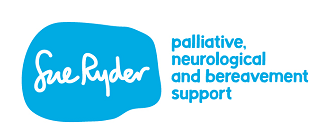 Tel: 01242 230199Please complete this form with as much information as possible as insufficient information may delay patient assessment or admission.Daily Admissions meeting for the Inpatient unit (IPU) is held at 0930 Monday- Friday.Referrals to Day Hospice and Living Well Clinic are reviewed every Friday morning.Patient detailsPatient detailsSurname:                                           First Names:                                        Civil Status:  M S W D PGender:                                              DOB:Occupation:Address:                                              Ethnicity: Religion :Address:                                              Smoker:    Yes □     No □Does the patient vape? Yes □   No □Postcode:NHS number:                            Tel:                                                     Mobile Tel:NHS number:                            Please indicate the service required below:Admission to In-Patient Unit □      Day Hospice □     Living Well Clinic □     Out-Patient Clinic:    Medical □ Physio/OT  □   Reason for referral:Pain/symptom control □   Psychological/Spiritual Support □   End of Life Care □  Please provide further details:Please indicate the service required below:Admission to In-Patient Unit □      Day Hospice □     Living Well Clinic □     Out-Patient Clinic:    Medical □ Physio/OT  □   Reason for referral:Pain/symptom control □   Psychological/Spiritual Support □   End of Life Care □  Please provide further details:Diagnosis:Date of Diagnosis:Sites of Metastases (If Malignancy):Relevant PMH:Patient and family’s understanding of referral to Sue Ryder:Relevant PMH:Next of Kin:District Nurse:Relationship to patient:GP and Surgery:Address:Telephone Number:GP and Surgery:Address:Telephone Number:Specialist Palliative Care Nurse:Address:Telephone Number:Consultant:Location of patientMobilityBehavioural concernsHome □   In hospital □   Care home □  Please indicate Ward/ Hospital if applicable:Independent □Walks with aids □ please specify……………Bedbound □Chairbound □              History of falls: Yes □  No □Equipment needs:Air mattress □  Syringe Driver □  PEG □ NG □   Catheter □  Suction □Oxygen □ …..L/min we are unable to support humidified oxygen at the hospice Other (please specify)…………………………Weight…………..Height …………..Does the patient require bariatric equipment?Yes □    No □Please specify……………………Aggression □Agitation □Poor memory□Wandering □No concerns □Other □Please specify:Known Drug allergies:Yes □    No □ Details:Independent □Walks with aids □ please specify……………Bedbound □Chairbound □              History of falls: Yes □  No □Equipment needs:Air mattress □  Syringe Driver □  PEG □ NG □   Catheter □  Suction □Oxygen □ …..L/min we are unable to support humidified oxygen at the hospice Other (please specify)…………………………Weight…………..Height …………..Does the patient require bariatric equipment?Yes □    No □Please specify……………………Aggression □Agitation □Poor memory□Wandering □No concerns □Other □Please specify:Known Drug allergies:Yes □    No □ Details:Independent □Walks with aids □ please specify……………Bedbound □Chairbound □              History of falls: Yes □  No □Equipment needs:Air mattress □  Syringe Driver □  PEG □ NG □   Catheter □  Suction □Oxygen □ …..L/min we are unable to support humidified oxygen at the hospice Other (please specify)…………………………Weight…………..Height …………..Does the patient require bariatric equipment?Yes □    No □Please specify……………………Does the patient have any communication needs?Yes □No □Please give details:DNAR in place: Yes □                          No  □Advance care plan in place:                          Yes □                          No  □Independent □Walks with aids □ please specify……………Bedbound □Chairbound □              History of falls: Yes □  No □Equipment needs:Air mattress □  Syringe Driver □  PEG □ NG □   Catheter □  Suction □Oxygen □ …..L/min we are unable to support humidified oxygen at the hospice Other (please specify)…………………………Weight…………..Height …………..Does the patient require bariatric equipment?Yes □    No □Please specify……………………Does the patient have any communication needs?Yes □No □Please give details:Any infection risks:Yes □    No □   Not Known □If yes please indicate issue:Date of last MRSA Screen:Independent □Walks with aids □ please specify……………Bedbound □Chairbound □              History of falls: Yes □  No □Equipment needs:Air mattress □  Syringe Driver □  PEG □ NG □   Catheter □  Suction □Oxygen □ …..L/min we are unable to support humidified oxygen at the hospice Other (please specify)…………………………Weight…………..Height …………..Does the patient require bariatric equipment?Yes □    No □Please specify……………………Does the patient have any communication needs?Yes □No □Please give details:Current MedicationCurrent MedicationCurrent MedicationCurrent Medication1.2.3.4.5.6.7.8.In the box below please provide details of current medical and nursing issues; including services and healthcare professionals involved in the patient’s care.In the box below please provide details of current medical and nursing issues; including services and healthcare professionals involved in the patient’s care.In the box below please provide details of current medical and nursing issues; including services and healthcare professionals involved in the patient’s care.In the box below please provide details of current medical and nursing issues; including services and healthcare professionals involved in the patient’s care.Name of referrer:Job Title:                               Telephone number:Email address:Date:On completion please return this form via emailEmail: Leckhampton.medical@nhs.net